ARTICULO 11NUMERAL 1MES DE DICIEMBRE2022DISPONIBILIDADPRESUPUESTARIA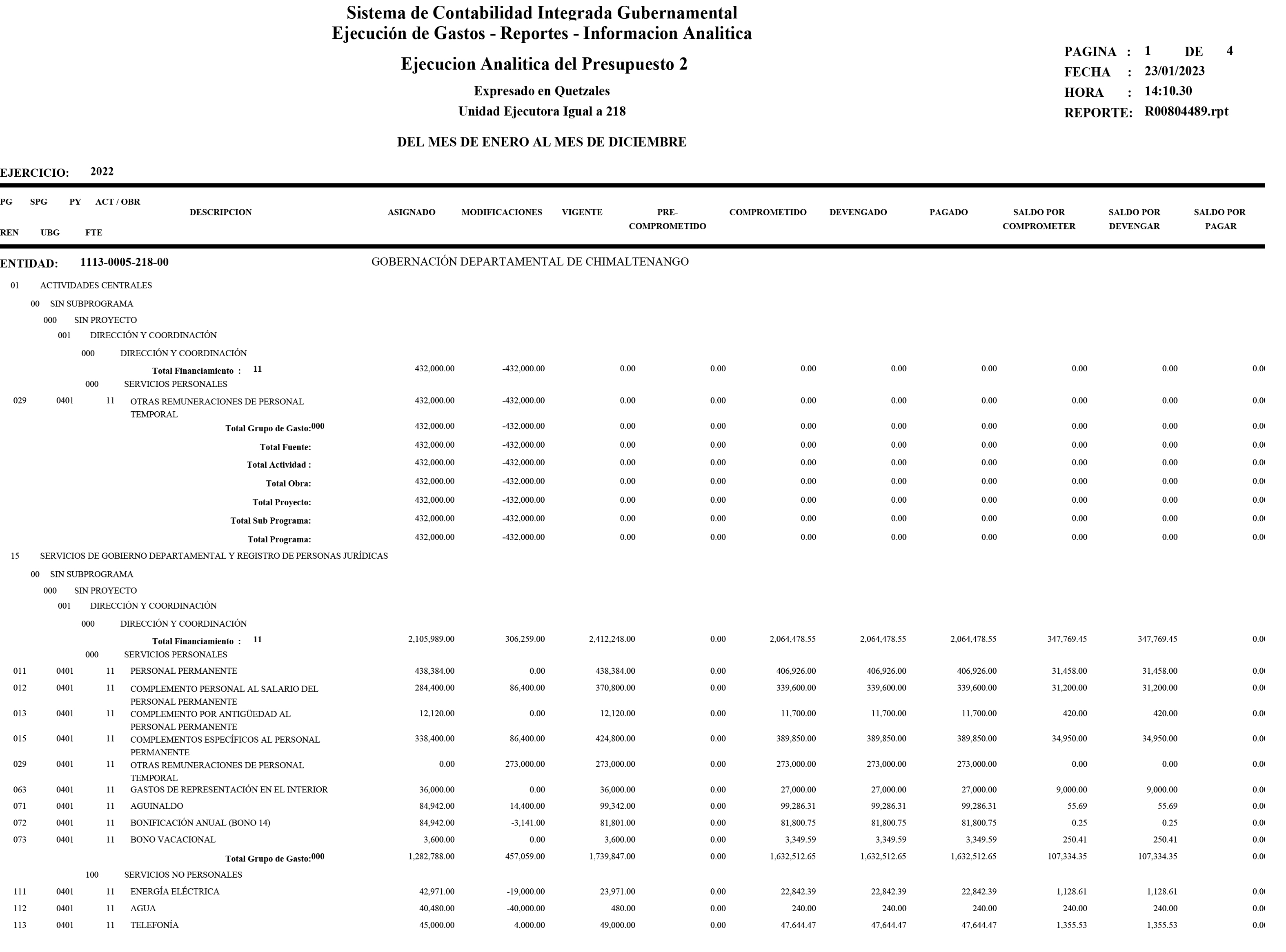 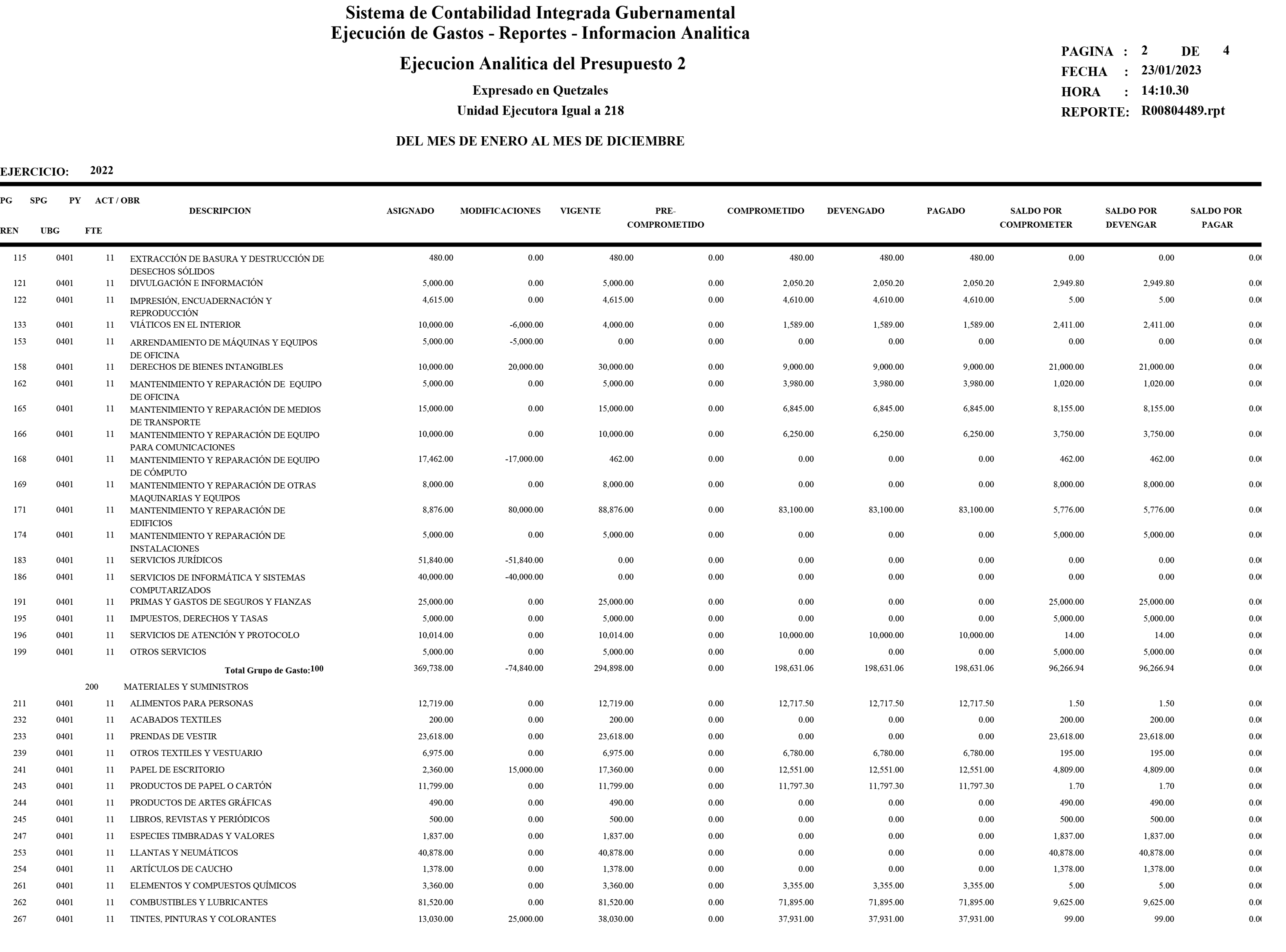 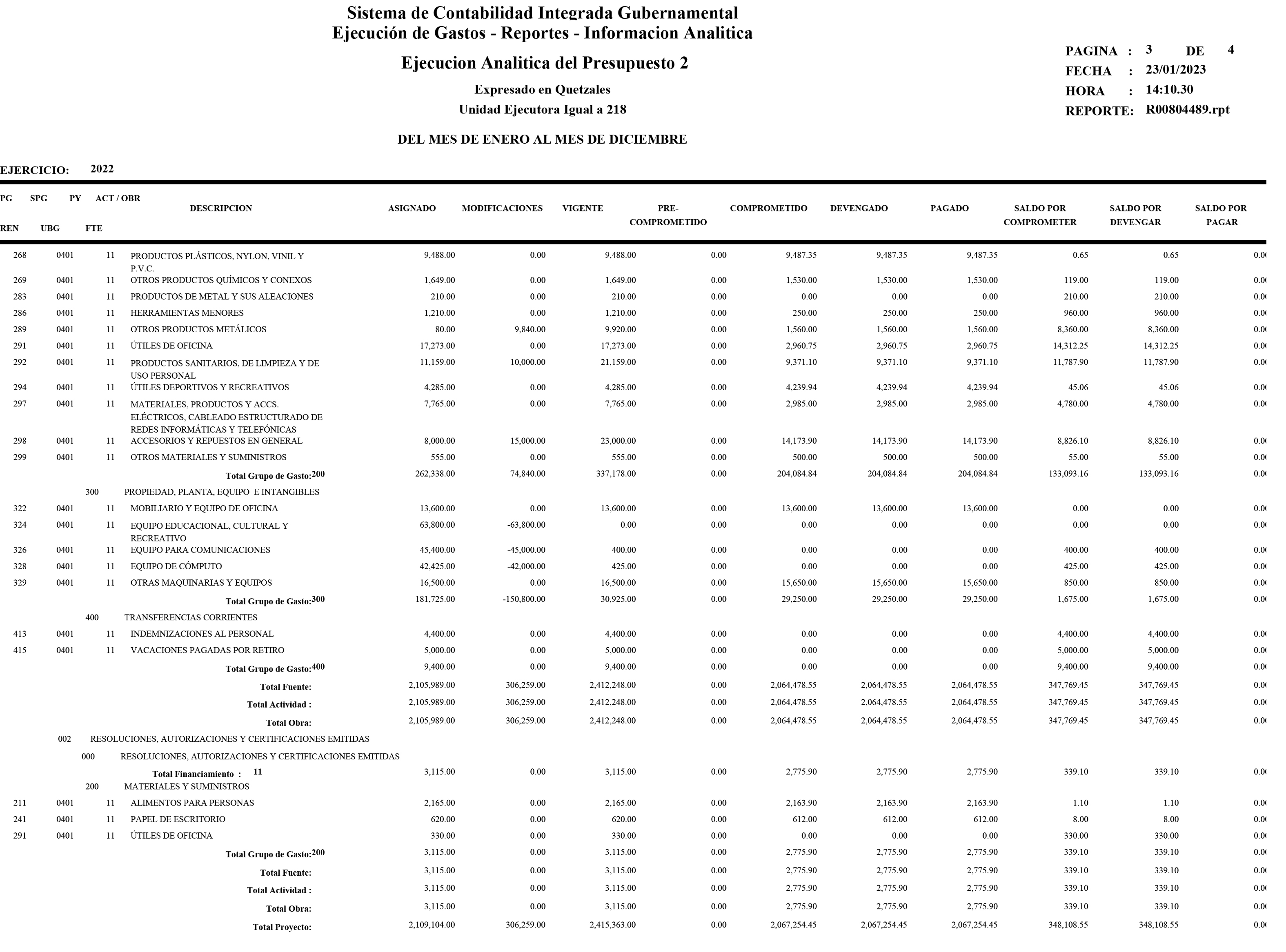 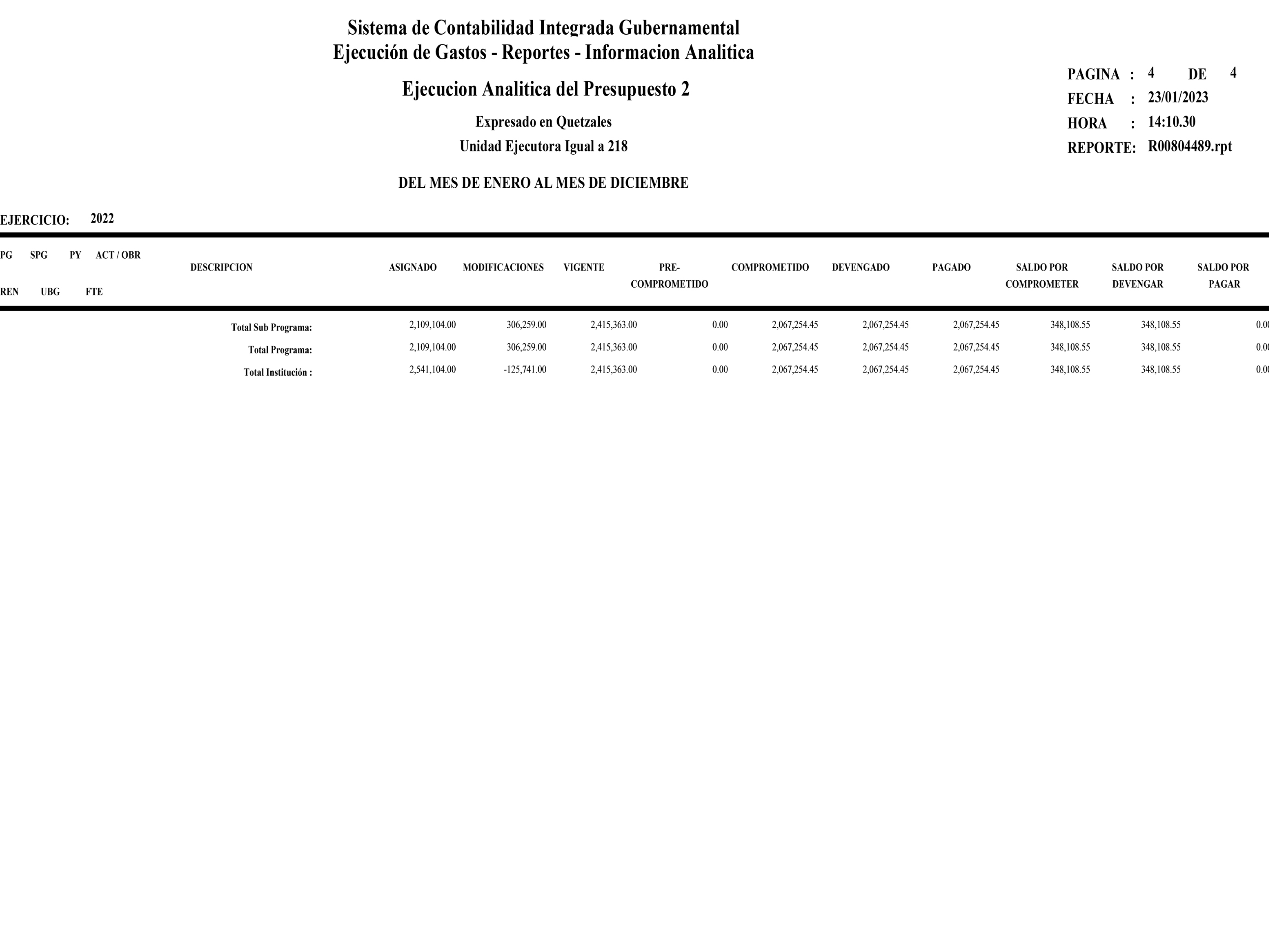 